VII Pałacowy Uniwersytet Fantastyczny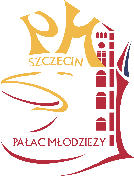 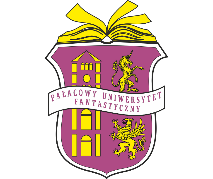 23 marca 2023 – WarsztatyWejściówki (10 zł/os) na warsztaty można nabyć w Kasie Pałacu Młodzieży w godzinach pracy Kasy. Ilość wejściówek ograniczona!Godziny pracy Kasy:Poniedziałek: 8:00 – 17:00Wtorek: 8:00 – 17:00Środa: 13:00 – 17:00Czwartek: 8:00 – 17:00Piątek: 8:00 – 17:00Godz.Nazwa i opisWiekPUFesorstwo11:00 – 12:00Warsztaty psychologiczne „Na tropie emocji”Warsztaty realizowane będą przez grupę studentów psychologii Uniwersytetu Szczecińskiego pod nadzorem merytorycznym psychologa. Uczestnicy poprzez gry i zabawy pozyskają praktyczne umiejętności związanych z radzeniem sobie z emocjami.5 – 6 latWeronika Barcikowska, Martyna Czachorowska, Weronika Bojdo, Martyna Bartczakpod opieką akademicką Ewy Wilanowskiej - magister psychologii (US). Praktyki odbywała na oddziale psychiatrycznym, pracując z grupą pacjentów z zaburzeniami lękowymi, przeprowadzała także badania w Areszcie Śledczym w Szczecinie. Ukończyła studia podyplomowe z przygotowania pedagogicznego, oraz roczny kurs z terapią poznawczo-behawioralną pod kierownictwem Artura Kołakowskiego. Obecnie pracownik naukowy Uniwersytetu Szczecińskiego, doszkalająca się w Dolnośląskim Centrum Psychoterapii.11:00 – 12:20Warsztaty plastyczno – muzyczne„Leśną ścieżką Toma Bombadila ...”Uczestnicy poszukają leśnych inspiracji w metaforycznych kartach brazylijskiego artysty. Dzięki wspólnym „łowom” w dzikich krainach będą oswajać kontakt z przyrodą.  Następnie zaprojektują (według podszeptów natury i własnego pomysłu) instrument muzyczny mieszkańca zielonych światów. Dzięki pisakom, farbom i innym dodatkom stworzą „dźwiękowe cudo”,   o którym pomarzyć mógł Tom Bombadil… Nagrają krótką pocztówkę dźwiękową!7 – 9 latAgnieszka Czachorowska – pedagog, fanka książek, dobrych filmów i „łapacz dźwięków”. Kłania się dziełom przyrody. Lubi dzielić się swoją wiedzą z różnymi czasopismami, portalami zajmującymi się edukacją m.in.  https://edukacjafilmowa.pl czy https://refleksje.zcdn.edu.pl.Prowadzi warsztaty kreatywne, plastyczne, akustyczne oraz inne łączące wiele przestrzeni. Dla dzieci i dorosłych.11:00 – 12:30Warsztaty tańców dawnychPodczas warsztatów nauczysz się trzech charakterystycznych dla średniowiecza i renesansu tańców. Będą to: „Schiarazula marazula”, „Tourdion” i „Black Nag”. Wykwalifikowanie artyści pozwolą Ci zasmakować przeszłości i przenieść się do ogromnych komnat, w których przy suto zastawionych stołach szlachta bawiła się przy wtórze muzyki.  Jeśli masz parę, zabierz ze sobą. Jeśli nie, na pewno kogoś dla Ciebie znajdziemy!12+ latZespół „The Shire” powstał jako inicjatywa studencka. Wchodząc na scenę, ten kwintet ma na celu przeniesienie odbiorcy do czasów dawnych oraz fantastycznych krain. Skupiają się głównie na muzyce z okresu renesansu i średniowiecza. Cechują się również poważnym podejściem do fachu i niepoważnym podejściem do żartów.11:00 – 12:30Warsztaty gawędziarskie„Kuźnia słowiańskich opowieści”Warsztaty z tworzenia opowieści na temat postaci z „Bestiariusza Słowiańskiego”. Metodą burzy mózgów, pod przewodnictwem prowadzącego, wspólnie wymyślicie historię, którą na końcu opowiemy i do której każdy z uczestników będzie miał prawa autorskie.7 – 10 latGOŚĆ SPECJALNYWitold Vargas - wraz z Pawłem Zychem jest współautorem  „Bestiariusza Słowiańskiego” i całej serii "Legendarz”, do której on należy. Zarówno zilustrowali jak i napisali w/w książki. Za pisarza się nie uważa, ale za ilustratora tak. Ukończył Wydział Rysunku na UMCSie w Lublinie i od niemal 30 lat uczy plastyki w szkole podstawowej. Odkąd ukazała się seria „Legendarz”, często wyjeżdża z prelekcjami, warsztatami i na spotkania autorskie po całej Polsce. Urodził się w Boliwii. Tam jego babcia, znana bajarka, wprowadziła go w świat nadprzyrodzony, który fascynuje go do dziś. Śladami babci został bajarzem. W praktyce tego zawodu pomogli mu jego  wierni uczniowie, którzy na każdej lekcji domagają się by coś opowiedział. Poza tym uwielbia podróżować i cały wolny czas oraz dostępne środki przeznacza na poznawanie nowych zakątków świata, bliskich i całkiem odległych.11:00 – 12:30Warsztaty rysunkowe (I tura)„Szkic fantastyczny”Szybki kurs szkicowania fantastycznych stworzeń.Ilustrowanie ołówkiem i cienkopisem.9 – 12 latMaciej Tumanowicz - absolwent Akademii Sztuki w Szczecinie. Grafik i ceramik. Fantastykę rysuje od zawsze. Obecnie nauczyciel w Pałacu Młodzieży.11:00 – 13:00Warsztaty plastyczne„Malowanie figurek” (I tura)Gry bitewne cieszą się ogromną popularnością. Jednak jak sprawić, by nasza mała armia jeszcze bardziej ożywała w naszych oczach? Jak pomalować potwory z innych światów, by jeszcze bardziej przerażały? Podczas warsztatów dostaniesz dla siebie figurkę, którą pod czujnym okiem eksperta pomalujesz, aby była wspaniałym zaczątkiem Twojej armii lub zabaw w fantastycznych światach. 10+ latMariusz Maciesza - fan figurek, gier bitewnych i wszystkiego co z nimi związane. Malarz hobbysta, modelarz amator od ponad dwudziestu lat.11:30 – 12:30Warsztaty różdżkarskie (I tura)Wraz z Mistrzem Jędrzejem w Pomorz-An stwórz swoją jedyną i niepowtarzalną różdżkę rodem z książek o przygodach Harrego Pottera czy filmów „Fantastyczne zwierzęta…”. Poznasz nie tylko tajniki obrabiania drewna, ale również dowiesz się, jakich składników użyć, by była niezwykła, magiczna i zgodna z twoją siłą i hartem ducha.7+ latJędrzej z Pomorz-An - "... już kiedy byłem małym chłopcem, gdy brałem kawałek drewna do ręki, to od razu wyciągałem scyzoryk, który zawsze noszę w kieszeni, i zaczynałem strugać. Jak bym nie strugał, to zawsze wychodziła różdżka. Nie ma przypadków ...."(fragment wywiadu z Jędrzejem z Pomorz-An z „Proroka Codziennego”)12:00 – 13:00Warsztaty psychologiczne„Emocjonalna wyprawa – warsztaty dla małych odkrywców”Warsztaty realizowane będą przez grupę studentów psychologii Uniwersytetu Szczecińskiego pod nadzorem merytorycznym psychologa. Uczestnicy poprzez gry i zabawy pozyskają praktyczne umiejętności związanych z radzeniem sobie z emocjami.7 – 10 latNatalia Cimarno, Aleksandra Buksa, Kaja Ćwirko, Marta Boguszpod opieką akademicką Ewy Wilanowskiej - magister psychologii (US). Praktyki odbywała na oddziale psychiatrycznym, pracując z grupą pacjentów z zaburzeniami lękowymi, przeprowadzała także badania w Areszcie Śledczym w Szczecinie. Ukończyła studia podyplomowe z przygotowania pedagogicznego, oraz roczny kurs z terapią poznawczo-behawioralną pod kierownictwem Artura Kołakowskiego. Obecnie pracownik naukowy Uniwersytetu Szczecińskiego, doszkalająca się w Dolnośląskim Centrum Psychoterapii.12:30 – 13:50Warsztaty plastyczno – muzyczne„Leśną ścieżką Toma Bombadila ...”Uczestnicy poszukają leśnych inspiracji w metaforycznych kartach brazylijskiego artysty. Dzięki wspólnym „łowom” w dzikich krainach będą oswajać kontakt z przyrodą.  Następnie zaprojektują (według podszeptów natury i własnego pomysłu) instrument muzyczny mieszkańca zielonych światów. Dzięki pisakom, farbom i innym dodatkom stworzą „dźwiękowe cudo”,   o którym pomarzyć mógł Tom Bombadil… Nagrają krótką pocztówkę dźwiękową!10 – 12 latAgnieszka Czachorowska – pedagog, fanka książek, dobrych filmów i „łapacz dźwięków”. Kłania się dziełom przyrody. Lubi dzielić się swoją wiedzą z różnymi czasopismami, portalami zajmującymi się edukacją m.in.  https://edukacjafilmowa.pl/ czy https://refleksje.zcdn.edu.pl/. Prowadzi warsztaty kreatywne, plastyczne, akustyczne oraz inne łczące wiele przestrzeni.Dla dzieci i dorosłych.12:30 – 14:00Warsztaty rysunkowe„Szkic fantastyczny”Szybki kurs szkicowania fantastycznych stworzeń.Ilustrowanie ołówkiem i cienkopisem.9 – 12 latMaciej Tumanowicz - absolwent Akademii Sztuki w Szczecinie. Grafik i ceramik. Fantastykę rysuje od zawsze. Obecnie nauczyciel w Pałacu Młodzieży. 13:00 – 14:00Warsztaty różdżkarskie (II tura)Wraz z Mistrzem Jędrzejem w Pomorz-An stwórz swoją jedyną i niepowtarzalną różdżkę rodem z książek o przygodach Harrego Pottera czy filmów „Fantastyczne zwierzęta…”. Poznasz nie tylko tajniki obrabiania drewna, ale również dowiesz się, jakich składników użyć, by była niezwykła, magiczna i zgodna z twoją siłą i hartem ducha.7+ latJędrzej z Pomorz-An - "... już kiedy byłem małym chłopcem, gdy brałem kawałek drewna do ręki, to od razu wyciągałem scyzoryk, który zawsze noszę w kieszeni, i zaczynałem strugać. Jak bym nie strugał, to zawsze wychodziła różdżka. Nie ma przypadków ...."(fragment wywiadu z Jędrzejem z Pomorz-An z „Proroka Codziennego”)13:00 – 14:00Warsztaty psychologiczne„Bądź swoim bohaterem, czyli jak nie dać się stresującym sytuacjom”Warsztaty realizowane będą przez grupę studentów psychologii Uniwersytetu Szczecińskiego pod nadzorem merytorycznym psychologa. Uczestnicy poprzez gry i zabawy pozyskają praktyczne umiejętności związanych z radzeniem sobie z emocjami.11 – 13 latKonrad Pleciak, Alicja Forjasz, Dominika Chojnacka, Inga Gębura, Karolina Wojtkowiak, Amelia Graczyk, Szymon Baczyńskipod opieką akademicką Ewy Wilanowskiej - magister psychologii (US). Praktyki odbywała na oddziale psychiatrycznym, pracując z grupą pacjentów z zaburzeniami lękowymi, przeprowadzała także badania w Areszcie Śledczym w Szczecinie. Ukończyła studia podyplomowe z przygotowania pedagogicznego, oraz roczny kurs z terapią poznawczo-behawioralną pod kierownictwem Artura Kołakowskiego. Obecnie pracownik naukowy Uniwersytetu Szczecińskiego, doszkalająca się w Dolnośląskim Centrum Psychoterapii.13:00 – 15:00Warsztaty plastyczne„Malowanie figurek” (II tura)Gry bitewne cieszą się ogromną popularnością. Jednak jak sprawić, by nasza mała armia jeszcze bardziej ożywała w naszych oczach? Jak pomalować potwory z innych światów, by jeszcze bardziej przerażały? Podczas warsztatów dostaniesz dla siebie figurkę, którą pod czujnym okiem eksperta pomalujesz, aby była wspaniałym zaczątkiem Twojej armii lub zabaw w fantastycznych światach. 10+ latMariusz Maciesza – fan figurek, gier bitewnych i wszystkiego co z nimi związane. Malarz hobbysta, modelarz amator od ponad dwudziestu lat.14:00 – 15:00Warsztaty psychologiczne„Sami swoi, czyli jak budować relacje z innymi i samym sobą”Warsztaty realizowane będą przez grupę studentów psychologii Uniwersytetu Szczecińskiego pod nadzorem merytorycznym psychologa. Uczestnicy w bezpiecznym otoczeniu będą mogli pogłębić więź z samym sobą, a także uzyskać praktyczne porady, jak radzić sobie w kontaktach z innymi.14 – 18 latWiktoria Adamek, Pavlo Ladanko, Maciej Burknap, Martyna Mokrzyńska, Patrycja Różniatowskapod opieką akademicką Ewy Wilanowskiej - magister psychologii (US). Praktyki odbywała na oddziale psychiatrycznym, pracując z grupą pacjentów z zaburzeniami lękowymi, przeprowadzała także badania w Areszcie Śledczym w Szczecinie. Ukończyła studia podyplomowe z przygotowania pedagogicznego, oraz roczny kurs z terapią poznawczo-behawioralną pod kierownictwem Artura Kołakowskiego. Obecnie pracownik naukowy Uniwersytetu Szczecińskiego, doszkalająca się w Dolnośląskim Centrum Psychoterapii.15:00 – 16:00Warsztaty plastyczne„Jak narysować jednorożca, wróżkę oraz inne fantastyczne rzeczy?”Zawsze chciał_ś się nauczyć rysować magiczne światy? Kochasz wróżki, smoki, jednorożce, ale nikt nie pokazał Ci jak przenieść je na kartki? Przyjdź na szybką lekcję prostych rysunków fantasy i zobacz, jak zmienić człowieka w elfa, a konia w jednorożca lub pegaza przy pomocy kilku kresek.5-7 latJarka Trzpis - była organizatorka Pyrkonu, fanka fantastyki, mangi i literatury wszelakiej, redaktorka w portalu Ostatnia Tawerna. Prywatnie mama i człowiek z IT. Uwielbia zarażać pasją do fantastyki najmłodsze pokolenia (w tym własną 4letnią córkę).